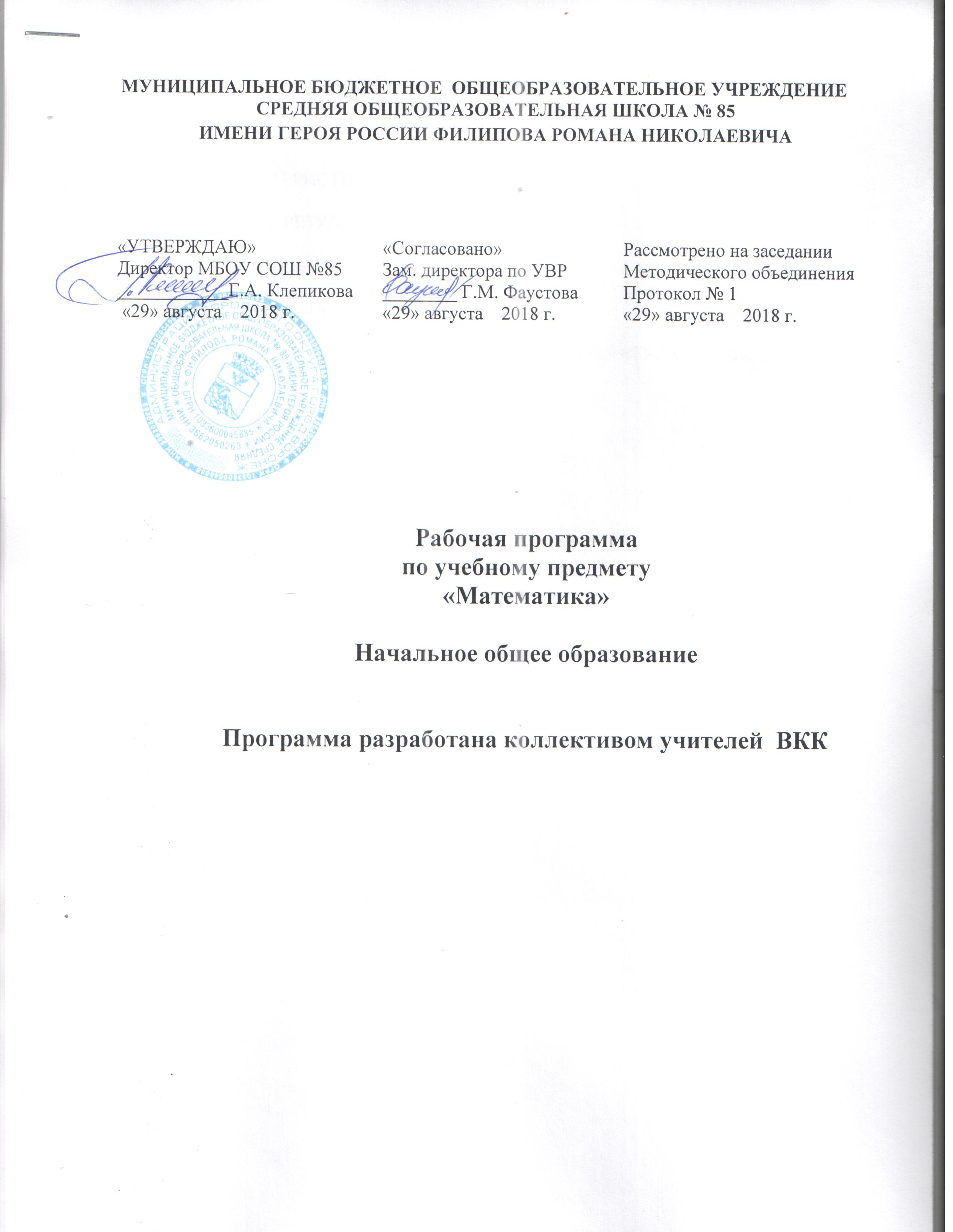 СОДЕРЖАНИЕОБЩАЯ ХАРАКТЕРИСТИКА УЧЕБНОГО ПРЕДМЕТА	3ПЛАНИРУЕМЫЕ РЕЗУЛЬТАТЫ	6СОДЕРЖАНИЕ ПРЕДМЕТА	12ТЕМАТИЧЕСКОЕ ПЛАНИРОВАНИЕ	17РЕКОМЕНДУЕМАЯ УЧЕБНО – МЕТОДИЧЕСКАЯ ЛИТЕРАТУРА	19Общая   характеристика    учебного   предметаПояснительная запискаПрограмма по математике составлена с учётом общих целей изучения предмета, определённых Государственным стандартом содержания начального образования II поколения и примерной программы по предмету и программы к УМК,  рекомендованных приказом МОиН РФ от 31 марта 2014 г.  № 253 «Об утверждении федерального перечня учебников, рекомендуемых к использованию при реализации имеющих государственную аккредитацию образовательных программ начального общего, основного общего, среднего общего образования», используемых в начальной школе.   Цель реализации обучения математике в начальном звене — это обеспечение выполнения требований ФГОС НОО.  В соответствии с этой целью можно сформулировать три группы задач, решаемых в рамках данного курса.      Учебные:— формирование на доступном уровне представлений о натуральных числах и принципе построения натурального ряда чисел, знакомство с десятичной системой счисления;— формирование на доступном уровне представлений о четырех арифметических действиях: понимание смысла арифметических действий, понимание взаимосвязей между ними, изучение законов арифметических действий;— формирование на доступном уровне навыков устного счета, письменных вычислений, использования рациональных способов вычислений, применения этих навыков при решении практических задач (измерении величин, вычислении количественных характеристик предметов, решении текстовых задач).     Развивающие:— развитие пространственных представлений учащихся как базовых для становления пространственного воображения, мышления, в том числе математических способностей школьников;— развитие логического мышления — основы успешного освоения знаний по математике и другим учебным предметам;— формирование на доступном уровне обобщенных представлений об изучаемых математических понятиях, способах представления информации, способах решения задач.    Обще учебные:— знакомство с методами изучения окружающего мира (наблюдение, сравнение, измерение, моделирование) и способами представления информации;  — формирование на доступном уровне умений работать с информацией, представленной в разных видах (текст, рисунок, схема, символическая запись, модель, таблица, диаграмма);— формирование на доступном уровне навыков самостоятельной познавательной деятельности;— формирование навыков самостоятельной индивидуальной и коллективной работы: взаимоконтроля и самопроверки, обсуждения информации, планирования познавательной деятельности и самооценки.         Сформулированные задачи достаточно сложны и объёмны. Их решение происходит на протяжении всех лет обучения в начальной школе и продолжается в старших классах. Это обусловливает концентрический принцип построения курса: основные темы изучаются в несколько этапов, причем каждый возврат к изучению той или иной темы сопровождается расширением понятийного аппарата, обогащением практических навыков, более высокой степенью обобщения.          Учебный материал каждого года обучения выстроен по тематическому принципу — он поделен на несколько крупных разделов, которые, в свою очередь, подразделяется на несколько тем.    Отбор содержания опирается на Федеральный государственный стандарт начального общего образования. При этом учитываются необходимость преемственности с дошкольным периодом и основной школой, индивидуальные потребности школьников и обеспечение возможностей развития математических способностей учащихся.   При отборе содержания учитывался принцип целостности содержания, согласно которому новый материал, если это уместно, органично и доступно для учащихся, включается в систему более общих представлений по изучаемой теме. Принцип целостности способствует установлению межпредметных связей внутри комплекта «Планета знаний».   Важное место в предмете отводится пропедевтике как основного изучаемого материала, традиционного для начальной школы, так и материала, обеспечивающего подготовку к продолжению обучения в основной школе. Поэтому активно используются элементы опережающего обучения на уровне отдельных структурных единиц курса: отдельных упражнений, отдельных уроков, целых тем.   Использование опережающего обучения позволяет в соответствии с принципом целостности включать новый материал, подлежащий обязательному усвоению, в систему более общих представлений. Это способствует осмысленному освоению обязательного материала, позволяет вводить элементы исследовательской деятельности в процесс обучения. На уровне отдельных упражнений: наблюдения над свойствами геометрических фигур, формулирование (сначала с помощью учителя, а позже самостоятельно) выводов, проверка выводов на других объектах. На уровне отдельных уроков: сопоставление и различение свойств предметов, количественных характеристик (сопоставление периметра и площади, площади и объёма и др.), выявление общих способов действий (например, «открытие» правила умножения чисел на 10, 100, 1000).  Один из центральных принципов организации учебного материала в данном курсе — принцип вариативности — который реализуется через деление материала учебников на инвариантную и вариативную части.  Инвариантная часть содержит новый материал, обязательный для усвоения его всеми учащимися, и материал, изучаемый на пропедевтическом уровне, но обязательный для ознакомления с ним всех учащихся. Инвариантная часть обеспечивает усвоение предметных умений на уровне требований, обязательных для всех учащихся. В учебниках ориентиром обязательного уровня освоения предметных умений могут служить упражнения в рубрике «Проверочные задания» (1, 2 классы) и «Проверяем, чему мы научились» (3-4 классы).   Вариативная часть включает материал на расширение знаний по изучаемой теме; задания на дополнительное закрепление обязательного материала; материал, обеспечивающий индивидуальный подход в обучении; материал, направленный на развитие познавательного интереса учащихся.    Значительное место в предмете отводится развитию пространственных представлений учащихся. Своевременное развитие пространственных представлений помогает ребенку успешно адаптироваться в социальной и учебной среде и влияет на усвоение базисных алгоритмов, которые облегчают его взаимодействие с лавиной информации, которая обрушивается на него в современном обществе.     Неравномерный темп развития дошкольников, индивидуальные особенности развития детей порождают большие сложности при обучении 6-летних детей. В целях обеспечения условий для развития каждого первоклассника в курсе математики выделен длительный адаптационный период, соответствующий по времени 1-й четверти обучения. В учебнике для 1 класса этот период представлен системой заданий, нацеленных на развитие пространственных представлений учащихся. Адаптационный период дает учителю возможность выровнять уровень дошкольной подготовки учащихся и подготовить их к дальнейшему обучению, интенсивной учебной нагрузке.    В учебниках развитие пространственных представлений реализуется через систему графических упражнений (1 класс), широкое использование наглядных моделей при изучении основного учебного материала, обучение моделированию условий текстовых задач, повышенному вниманию к геометрическому материалу.    Изучению величин помимо традиционного для начального курса математики значения (раскрытие двойственной природы числа и практического применения) отводится важная роль в развитии пространственных представлений учащихся. Важную развивающую функцию имеют измерения в реальном пространстве, моделирование изучаемых единиц измерения, развитие глазомера, измерение и вычисление площади и объёма реальных предметов, определение скорости пешехода и других движущихся объектов и т. д., а также решение задач прикладного характера.    Измерение реальных предметов связано с необходимостью округления величин. Элементарные навыки округления измеряемых величин (до целого количества сантиметров, метров) позволяют учащимся ориентироваться в окружающем мире, создают базу для формирования навыков самостоятельной исследовательской деятельности.   Формирование вычислительных навыков и применение этих навыков для решения задач с практическим содержанием традиционно составляет ядро математического образования младших школьников. В курсе большое внимание уделяется формированию навыков сравнения чисел и устных вычислений, без которых невозможно эффективное усвоение письменных алгоритмов вычислений.     В процессе обучения формируются следующие навыки устных вычислений: сложение и вычитание однозначных чисел (таблица сложения); умножение однозначных чисел (таблица умножения) и соответствующие случаи деления; вычисления в пределах 100; сложение и вычитание круглых чисел; умножение круглых чисел на однозначное число; умножение и деление на 10, 100, 1000; деление круглых чисел в случаях, сводимых к таблице умножения (например, 240 : 30).     Обучение письменным алгоритмам вычислений не отменяет продолжения формирования навыков устных вычислений, а происходит параллельно с ними. Особое внимание при формировании навыков письменных вычислений уделяется прогнозированию результата вычислений и оценке полученного результата. При этом используются приёмы округления чисел до разрядных единиц, оценка количества цифр в результате и определение последней цифры результата и другие.     Учебники предоставляют широкие возможности для освоения учащимися рациональных способов вычислений. Особое внимание уделяется оценке возможности применения разных способов вычислений и выбору наиболее подходящего способа вычислений.     Большое значение уделяется работе с текстовыми задачами. Обучение решению текстовых задач имеет огромное практическое и развивающее значение. Необходимо отметить, что развивающее значение имеют лишь новые для учащихся типы задач и задачи, решение которых не алгоритмизируется. При решении таких задач важную роль играют понимание ситуации, требующее развитого пространственного воображения, и умение моделировать условие задачи (подручными средствами, рисунком, схемой). Обучение моделированию ситуаций начинается с самых первых уроков по математике (еще до появления простейших текстовых задач) и продолжается до конца обучения в начальной школе.    При изучении геометрического материала учащиеся овладевают навыками работы с чертёжной линейкой, угольником, циркулем, учатся изображать плоские и пространственные геометрические фигуры на клетчатой бумаге. Сравнивая геометрические фигуры, учатся классифицировать их, выдвигать гипотезы о свойствах фигур, проверять свои гипотезы. Используют геометрические представления при решении задач практического содержания и при моделировании условий текстовых задач.     Широкий спектр заданий направлен на формирование умений работать с информацией. Учащиеся выделяют существенную информацию из текста, получают информацию из рисунков, таблиц, схем, диаграмм, дополняют таблицы данными, достраивают диаграммы, сопоставляют информацию, представленную в разных видах, находят нужную информацию при выполнении заданий на информационный поиск и в процессе проектной деятельности.      Учебники предоставляют возможности и для личностного развития школьников.       Строчки литературных произведений, репродукции картин известных художников, используемые в учебниках, помимо знакомства с именами их создателей, дают возможность пробудить в ребёнке ощущение единства, неразрывности мировой культуры, помогают создать представление о математике как части общечеловеческой культуры и ощутить себя причастным к ней, дают пищу воображению, интуиции, творческому импульсу.Описание места учебного предмета в учебном плане.       В соответствии с учебным планом предмет математика изучается с 1 по 4 класс по  четыре  часа  в  неделю.  Общий  объём  учебного  времени  составляет  540  часов.Планируемые результатыПрограмма направлена на достижение обучающимися следующих личностных, метапредметных и предметных результатов:Личностные универсальные учебные действияУ выпускника будут сформированы:внутренняя позиция школьника на уровне положительного отношения к школе, ориентации на содержательные моменты школьной действительности и принятия образца «хорошего ученика»;широкая мотивационная основа учебной деятельности, включающая социальные, учебнопознавательные и внешние мотивы;учебнопознавательный интерес к новому учебному материалу и способам решения новой задачи;ориентация на понимание причин успеха в учебной деятельности, в том числе на самоанализ и самоконтроль результата, на анализ соответствия результатов требованиям конкретной задачи, на понимание оценок учителей, товарищей, родителей и других людей;способность к оценке своей учебной деятельности;основы гражданской идентичности, своей этнической принадлежности в форме осознания «Я» как члена семьи, представителя народа, гражданина России, чувства сопричастности и гордости за свою Родину, народ и историю, осознание ответственности человека за общее благополучие;ориентация в нравственном содержании и смысле как собственных поступков, так и поступков окружающих людей;знание основных моральных норм и ориентация на их выполнение;развитие этических чувств — стыда, вины, совести как регуляторов морального поведения; понимание чувств других людей и сопереживание им;установка на здоровый образ жизни;основы экологической культуры: принятие ценности природного мира, готовность следовать в своей деятельности нормам природоохранного, нерасточительного, здоровьесберегающего поведения;чувство прекрасного и эстетические чувства на основе знакомства с мировой и отечественной художественной культурой.Выпускник получит возможность для формирования:внутренней позиции обучающегося на уровне положительного отношения к образовательной организации, понимания необходимости учения, выраженного в преобладании учебнопознавательных мотивов и предпочтении социального способа оценки знаний;выраженной устойчивой учебнопознавательной мотивации учения;устойчивого учебнопознавательного интереса к новымобщим способам решения задач;адекватного понимания причин успешности/неуспешности учебной деятельности;положительной адекватной дифференцированной самооценки на основе критерия успешности реализации социальной роли «хорошего ученика»;компетентности в реализации основ гражданской идентичности в поступках и деятельности;морального сознания на конвенциональном уровне, способности к решению моральных дилемм на основе учёта позиций партнёров в общении, ориентации на их мотивы и чувства, устойчивое следование в поведении моральным нормам и этическим требованиям;установки на здоровый образ жизни и реализации её в реальном поведении и поступках;осознанных устойчивых эстетических предпочтений и ориентации на искусство как значимую сферу человеческой жизни; эмпатии как осознанного понимания чувств других людей и сопереживания им, выражающихся в поступках, направленных на помощь другим и обеспечение их благополучия.Регулятивные универсальные учебные действияВыпускник научится:принимать и сохранять учебную задачу;учитывать выделенные учителем ориентиры действия в новом учебном материале в сотрудничестве с учителем;планировать свои действия в соответствии с поставленной задачей и условиями её реализации, в том числе во внутреннем плане;учитывать установленные правила в планировании и контроле способа решения;осуществлять итоговый и пошаговый контроль по результату;оценивать правильность выполнения действия на уровне адекватной ретроспективной оценки соответствия результатов требованиям данной задачи;адекватно воспринимать предложения и оценку учителей, товарищей, родителей и других людей;различать способ и результат действия;вносить необходимые коррективы в действие после его завершения на основе его оценки и учёта характера сделанных ошибок, использовать предложения и оценки для создания нового, более совершенного результата, использовать запись в цифровой форме хода и результатов решения задачи, собственной звучащей речи на русском, родном и иностранном языках.Выпускник получит возможность научиться:в сотрудничестве с учителем ставить новые учебные задачи;преобразовывать практическую задачу в познавательную;проявлять познавательную инициативу в учебном сотрудничестве;самостоятельно учитывать выделенные учителем ориентиры действия в новом учебном материале;осуществлять констатирующий и предвосхищающий контроль по результату и по способу действия, актуальный контроль на уровне произвольного внимания;самостоятельно оценивать правильность выполнения действия и вносить необходимые коррективы в исполнение как по ходу его реализации, так и в конце действия.Познавательныеуниверсальные учебные действияВыпускник научится:осуществлять поиск необходимой информации для выполнения учебных заданий с использованием учебной литературы, энциклопедий, справочников (включая электронные, цифровые), в открытом информационном пространстве, в томчисле контролируемом пространстве сети Интернет;осуществлять запись (фиксацию) выборочной информации об окружающем мире и о себе самом, в том числе с помощью инструментов ИКТ;использовать знаковосимволические средства, в том числе модели (включая виртуальные) и схемы (включая концептуальные), для решения задач;проявлять познавательную инициативу в учебном сотрудничестве;строить сообщения в устной и письменной форме;ориентироваться на разнообразие способов решения задач;основам смыслового восприятия художественных и познавательных текстов, выделять существенную информацию из сообщений разных видов (в первую очередь текстов);осуществлять анализ объектов с выделением существенных и несущественных признаков;осуществлять синтез как составление целого из частей;проводить сравнение, сериацию и классификацию позаданным критериям;устанавливать причинноследственные связи в изучаемом круге явлений;строить рассуждения в форме связи простых суждений об объекте, его строении, свойствах и связях;обобщать, т. е. осуществлять генерализацию и выведение общности для целого ряда или класса единичных объектов,на основе выделения сущностной связи;осуществлять подведение под понятие на основе распознавания объектов, выделения существенных признаков и их синтеза;устанавливать аналогии;владеть рядом общих приёмов решения задач.Выпускник получит возможность научиться:осуществлять расширенный поиск информации с использованием ресурсов библиотек и сети Интернет;записывать, фиксировать информацию об окружающем мире с помощью инструментов ИКТ;создавать и преобразовывать модели и схемы для решения задач;осознанно и произвольно строить сообщения в устной и письменной форме;осуществлять выбор наиболее эффективных способов решения задач в зависимости от конкретных условий;осуществлять синтез как составление целого из частей, самостоятельно достраивая и восполняя недостающие компоненты;осуществлять сравнение, сериацию и классификацию, самостоятельно выбирая основания и критерии для указанных логических операций;строить логическое рассуждение, включающее установление причинноследственных связей;произвольно и осознанно владеть общими приёмами решения задач.Коммуникативные универсальные учебные действияВыпускник научится:адекватно использовать коммуникативные, прежде всего речевые, средства для решения различных коммуникативных задач, строить монологическое высказывание (в том числе сопровождая его аудиовизуальной поддержкой), владеть диалогической формой коммуникации, используя в том числе средства и инструменты ИКТ и дистанционного общения;допускать возможность существования у людей различных точек зрения, в том числе не совпадающих с его собственной, и ориентироваться на позицию партнёра в общении и взаимодействии;учитывать разные мнения и стремиться к координации различных позиций в сотрудничестве;формулировать собственное мнение и позицию;договариваться и приходить к общему решению в совместной деятельности, в том числе в ситуации столкновения интересов;строить понятные для партнёра высказывания, учитывающие, что партнёр знает и видит, а что нет;задавать вопросы;контролировать действия партнёра;использовать речь для регуляции своего действия;адекватно использовать речевые средства для решения различных коммуникативных задач, строить монологическое высказывание, владеть диалогической формой речи.Выпускник получит возможность научиться:учитывать и координировать в сотрудничестве позиции других людей, отличные от собственной;учитывать разные мнения и интересы и обосновывать собственную позицию;понимать относительность мнений и подходов к решению проблемы;аргументировать свою позицию и координировать её с позициями партнёров в сотрудничестве при выработке общего решения в совместной деятельности;продуктивно содействовать разрешению конфликтов на основе учёта интересов и позиций всех участников;с учётом целей коммуникации достаточно точно, последовательно и полно передавать партнёру необходимую информацию как ориентир для построения действия;задавать вопросы, необходимые для организации собственной деятельности и сотрудничества с партнёром;осуществлять взаимный контроль и оказывать в сотрудничестве необходимую взаимопомощь;адекватно использовать речевые средства для эффективного решения разнообразных коммуникативных задач,планирования и регуляции своей деятельности. В результате изучения курса математики, обучающиеся на уровне начального общего образования:научатся использовать начальные математические знания для описания окружающих предметов, процессов, явлений, оценки количественных и пространственных отношений;овладеют основами логического и алгоритмического мышления, пространственного воображения и математической речи, приобретут необходимые вычислительные навыки;научатся применять математические знания и представления для решения учебных задач, приобретут начальный опыт применения математических знаний в повседневных ситуациях;получат представление о числе как результате счета и измерения, о десятичном принципе записи чисел; научатся выполнять устно и письменно арифметические действия с числами; находить неизвестный компонент арифметического действия; составлять числовое выражение и находить его значение; накопят опыт решения текстовых задач;познакомятся с простейшими геометрическими формами, научатся распознавать, называть и изображать геометрические фигуры, овладеют способами измерения длин и площадей;Числа и величиныВыпускник научится:читать, записывать, сравнивать, упорядочивать числа от нуля до миллиона;устанавливать закономерность — правило, по которому составлена числовая последовательность, и составлять последовательность по заданному или самостоятельно выбранному правилу (увеличение/уменьшение числа на несколько единиц, увеличение/уменьшение числа в несколько раз);группировать числа по заданному или самостоятельно установленному признаку;классифицировать числа по одному или нескольким основаниям, объяснять свои действия;читать, записывать и сравнивать величины (массу, время, длину, площадь, скорость), используя основные единицы измерения величин и соотношения между ними (килограмм — грамм; час — минута, минута — секунда; километр — метр, метр — дециметр, дециметр — сантиметр, метр — сантиметр, сантиметр — миллиметр).Выпускник получит возможность научиться:выбирать единицу для измерения данной величины (длины, массы, площади, времени), объяснять свои действия.Арифметические действияВыпускник научится:выполнять письменно действия с многозначными числами (сложение, вычитание, умножение и деление на однозначное, двузначное числа в пределах 10 000) с использованием таблиц сложения и умножения чисел, алгоритмов письменных арифметических действий (в том числе деления с остатком);выполнять устно сложение, вычитание, умножение и деление однозначных, двузначных и трехзначных чисел в случаях, сводимых к действиям в пределах 100 (в том числе с нулем и числом 1);выделять неизвестный компонент арифметического действия и находить его значение;вычислять значение числового выражения (содержащего 2—3 арифметических действия, со скобками и без скобок).Выпускник получит возможность научиться:выполнять действия с величинами;использовать свойства арифметических действий для удобства вычислений;проводить проверку правильности вычислений (с помощью обратного действия, прикидки и оценки результата действия и др.).Работа с текстовыми задачамиВыпускник научится:устанавливать зависимость между величинами, представленными в задаче, планировать ход решения задачи, выбирать и объяснять выбор действий;решать арифметическим способом (в 1—2 действия) учебные задачи и задачи, связанные с повседневной жизнью;решать задачи на нахождение доли величины и величины по значению ее доли (половина, треть, четверть, пятая, десятая часть);оценивать правильность хода решения и реальность ответа на вопрос задачи.Выпускник получит возможность научиться:решать задачи в 3—4 действия;находить разные способы решения задачи.Пространственные отношенияГеометрические фигурыВыпускник научится:описывать взаимное расположение предметов в пространстве и на плоскости;распознавать, называть, изображать геометрические фигуры (точка, отрезок, ломаная, прямой угол, многоугольник, треугольник, прямоугольник, квадрат, окружность, круг);выполнять построение геометрических фигур с заданными измерениями (отрезок, квадрат, прямоугольник) с помощью линейки, угольника;использовать свойства прямоугольника и квадрата для решения задач;распознавать и называть геометрические тела (куб, шар);соотносить реальные объекты с моделями геометрических фигур.Выпускник получит возможность научиться распознавать, различать и называть геометрические тела: параллелепипед, пирамиду, цилиндр, конус.Геометрические величины       Выпускник научится:измерять длину отрезка;вычислять периметр треугольника, прямоугольника и квадрата, площадь прямоугольника и квадрата;оценивать размеры геометрических объектов, расстояния приближенно (на глаз).Выпускник получит возможность научиться вычислять периметр многоугольника, площадь фигуры, составленной из прямоугольников.Работа с данными  Выпускник научится:–       читать несложные готовые таблицы;–       заполнять несложные готовые таблицы;–       читать несложные готовые столбчатые диаграммы.     Выпускник получит возможность научиться:–       читать несложные готовые круговые диаграммы.          –       достраивать несложную готовую столбчатую диаграмму;          –       сравнивать и обобщать информацию, представленную в строках и столбцах несложных таблиц и диаграмм;–       распознавать одну и ту же информацию, представленную в разной форме (таблицы и диаграммы);–       планировать несложные исследования, собирать и представлять полученную информацию с помощью таблиц и диаграмм; –     интерпретировать информацию, полученную при проведении несложных исследований (объяснять, сравнивать и обобщать данные, делать выводы и прогнозы).Содержание программы       Общие свойства предметов и групп предметов         Свойства предметов (форма, цвет, размер). Сравнительные характеристики предметов по размеру: больше-меньше, длиннее-короче, выше-ниже, шире-уже. Сравнительные характеристики положения предметов в пространстве: перед, между, за; ближе-дальше, слева-справа. Сравнительные характеристики последовательности событий: раньше-позже. Сравнительные количественные характеристики групп предметов: столько же, больше, меньше, больше на..., меньше на.            Числа и величины             Счёт предметов. Чтение и запись чисел от нуля до миллиона. Классы и разряды. Представление многозначных чисел в виде суммы разрядных слагаемых. Сравнение и упорядочение чисел, знаки сравнения.          Измерение величин; сравнение и упорядочение величин. Единицы массы (грамм, килограмм, центнер, тонна), вместимости (литр), времени (секунда, минута, час). Соотношения между единицами измерения однородных величин. Сравнение и упорядочение однородных величин. Доля величины (половина, треть, четверть, десятая, сотая, тысячная).           Арифметические действия          Сложение, вычитание, умножение и деление. Названия компонентов арифметических действий, знаки действий. Таблица сложения. Таблица умножения. Связь между сложением, вычитанием, умножением и делением. Нахождение неизвестного компонента арифметического действия. Деление с остатком.           Числовое выражение. Установление порядка выполнения действий в числовых выражениях со скобками и без скобок. Нахождение значения числового выражения. Использование свойств арифметических действий в вычислениях (перестановка и группировка слагаемых в сумме, множителей в произведении; умножение суммы и разности на число).           Алгоритмы письменного сложения, вычитания, умножения и деления многозначных чисел.              Способы проверки правильности вычислений (алгоритм, обратное действие, оценка достоверности, прикидки результата, вычисление на калькуляторе).            Работа с текстовыми задачами            Решение текстовых задач арифметическим способом. Задачи, содержащие отношения «больше (меньше) на…», «больше (меньше) в…». Зависимости между величинами, характеризующими процессы движения, работы, купли-продажи и др. Скорость, время, путь; объём работы, время, производительность труда; количество товара, его цена и стоимость и др. Планирование хода решения задачи. Представление текста задачи (схема, таблица, диаграмма и другие модели).              Задачи на нахождение доли целого и целого по его доле.             Пространственные отношения. Геометрические фигуры.            Взаимное расположение предметов в пространстве и на плоскости (выше—ниже, слева— справа, сверху—снизу, ближе—дальше, между и пр.). Распознавание и изображение геометрических фигур: точка, линия (кривая, прямая), отрезок, ломаная, угол, многоугольник, треугольник, прямоугольник, квадрат, окружность, круг. Использование чертёжных инструментов для выполнения построений. Геометрические формы в окружающем мире. Распознавание и называние: куб, шар, параллелепипед, пирамида, цилиндр, конус.              Геометрические величины            Геометрические величины и их измерение. Измерение длины отрезка. Единицы длины (мм, см, дм, м, км). Периметр. Вычисление периметра многоугольника.              Площадь геометрической фигуры. Единицы площади (см2, дм2, м2). Точное и приближённое измерение площади геометрической фигуры. Вычисление площади прямоугольника.Работа с данными       Чтение, заполнение таблиц, интерпретация данных таблицы. Работа с таблицами (планирование маршрута). Знакомство с диаграммами (столбчатая диаграмма, круговая диаграмма).            Информация, способы представления информации, работа с информацией (сбор, передача, хранение).  Планирование действий (знакомство с понятием «алгоритм»).Содержание программы1 класс  (132 ч)Общие свойства предметов и групп предметов  (10 ч)Свойства предметов (форма, цвет, размер). Сравнительные характеристики предметов по размеру: больше-меньше, длиннее-короче, выше-ниже, шире-уже. Сравнительные характеристики положения предметов в пространстве: перед, между, за; ближе-дальше, слева-справа. Сравнительные характеристики последовательности событий: раньше-позже. Сравнительные количественные характеристики групп предметов: столько же, больше, меньше, больше на..., меньше на.Числа и величины  (30 ч)Счет предметов. Названия, запись, последовательность чисел до 100. Сравнение чисел (знаки сравнения). Числовой ряд, взаимное расположение чисел в числовом ряду (следующее число, предыдущее). Четные и нечетные числа. Десятичный состав двузначных чисел.Масса, единицы массы (килограмм). Вместимость, единицы вместимости (литр). Арифметические действия  (45 ч)Сложение, вычитание (смысл действий, знаки действий). Переместительный закон сложения. Взаимосвязь действий сложения и вычитания.Таблица сложения в пределах 10. Сложение и вычитание в пределах 100 без перехода через десяток. Сложение и вычитание с числом 0.Выражение (сумма, разность), значение выражения. Равенство, неравенство. Названия компонентов сложения и вычитания (слагаемые, уменьшаемое, вычитаемое). Нахождение значения выражения без скобок. Рациональные приёмы вычислений (перестановка и группировка слагаемых).Текстовые задачи  (15 ч)Развитие способности понимания текста, содержащего числовые данные. Моделирование текста, содержащего числовые данные. Структура и элементы текстовой задачи (условие, вопрос, числовые данные, неизвестное). Краткая запись условия, восстановление условия задачи по краткой записи.Решение текстовых задач: нахождение суммы и остатка, увеличение (уменьшение) на несколько единиц, нахождение слагаемого, нахождение уменьшаемого, нахождение вычитаемого, решение  задач  на  краеведческом  материале (региональный компонент).Геометрические фигуры и величины  (20 ч)Пространственные отношения (выше–ниже, длиннее–короче, шире–уже, перед, за, между, слева–справа).Отрезок, ломаная, прямая линия, кривая. Измерение длины отрезка, изображение отрезка заданной длины. Многоугольники: квадрат, прямоугольник, треугольник. Круг. Длина. Единицы длины (сантиметр). Длина ломаной. Периметр многоугольника.Площадь (на уровне наглядных представлений). Работа с данными (12 ч)Виды информации: текст, рисунок, схема, символьная запись. Сопоставление информации, представленной в разных видах.Таблица (строка, столбец). Табличная форма представления информации. Чтение и заполнение таблиц.2 класс  (136 ч)Числа и величины  (15 ч)Названия, запись, последовательность чисел до 1000. Сравнение чисел. Разряды (единицы, десятки, сотни).Время, единицы времени (час, минута). Метрические соотношения между изученными единицами времени.Арифметические действия  (60 ч)Сочетательный закон сложения. Таблица сложения в пределах 20. Сложение и вычитание чисел в пределах 100 с переходом через десяток. Письменное сложение и вычитание чисел. Проверка результатов вычитания сложениемУмножение, деление (смысл действий, знаки действий). Таблица умножения, соответствующие случаи деления. Умножение и деление с числами 0 и 1. Переместительный и сочетательный законы умножения. Взаимосвязь действий умножения и деления. Проверка результатов деления умножением.Выражение (произведение, частное). Названия компонентов умножения и деления (множители, делимое, делитель). Порядок действий. Нахождение значения выражения со скобками. Рациональные приёмы вычислений (перестановка и группировка множителей, дополнение слагаемого до круглого числа).Текстовые задачи  (30 ч)Составление краткой записи условия. Моделирование условия текстовой задачи.Решение текстовых задач: разностное сравнение, нахождение произведения, деление на равные части, деление по содержанию, увеличение и уменьшение в несколько раз. Решение  задач  на  краеведческом  и экологическом материале (региональный компонент). Геометрические фигуры и величины  (15 ч)Угол. Виды углов (острый, прямой, тупой). Виды треугольников (прямоугольный, равносторонний). Свойства сторон прямоугольника, квадрата, ромба (на уровне наглядных представлений).Единицы длины (миллиметр, метр, километр). Измерение длины отрезка. Метрические соотношения между изученными единицами длины.Единицы площади (квадратный метр, квадратный сантиметр, квадратный километр). Площадь прямоугольника.Работа с данными  (15 ч)Интерпретация информации, представленной в виде рисунка, в табличной форме. Представление текста в виде схемы (моделирование условия задачи). Знакомство с комбинаторными задачами. Решение комбинаторных задач с помощью схемы, таблицы. 3 класс  (136 ч)Числа и величины  (15 ч)Названия, запись, последовательность чисел до 10 000. Сравнение чисел. Разряды (единицы, десятки, сотни), разрядный состав трехзначных чисел. Представление чисел в виде суммы разрядных слагаемых.Масса, единицы массы (тонна, грамм). Метрические соотношения между изученными единицами массы.Время, единицы времени (секунда, сутки, неделя, месяц, год). Метрические соотношения между изученными единицами времени.Скорость, единицы скорости. Арифметические действия  (50 ч)Распределительный закон. Сложение и вычитание с переходом через разряд в пределах 10 000. Письменное умножение на однозначное число в пределах 10 000. Деление с остатком. Письменное деление на однозначное число в пределах 1000. Нахождение неизвестного компонента арифметических действий.Рациональные приёмы вычислений (вычитание числа из суммы и суммы из числа, умножение и деление суммы на число).Приёмы контроля и самопроверки результата вычислений (определение последней цифры результата сложения, вычитания, умножения; определение первой цифры результата деления и числа цифр в ответе).Текстовые задачи  (46 ч)Моделирование условия текстовой задачи. Решение задач разными способами.Решение текстовых задач: кратное сравнение; определение длины пути, времени и скорости движения; определение цены и стоимости; определение доли числа и числа по доли, используя  данные  по  Вологодской  области (региональный компонент).Геометрические фигуры и величины  (15 ч)Круг и окружность (радиус, диаметр). Построение окружности с помощью циркуля.Единицы длины (дециметр). Метрические соотношения между изученными единицами длины.Работа с данными  (10 ч)Чтение, заполнение таблиц, интерпретация данных таблицы. Работа с таблицами (планирование маршрута). Знакомство с диаграммами (столбчатая диаграмма, круговая диаграмма), используя  материалы родного  края (региональный компонент).      4 класс  (136 ч)Числа и величины  (25 ч)Названия, запись, последовательность чисел до 1 000 000. Классы и разряды. Сравнение чисел.Масса, единицы массы (центнер). Метрические соотношения между изученными единицами массы. Сравнение и упорядочивание величин по массе.Время, единицы времени (век). Метрические соотношения между изученными единицами времени. Сравнение и упорядочивание промежутков времени по длительности. Арифметические действия  (35 ч)Сложение и вычитание в пределах 1 000 000. Умножение и деление на двузначные и трехзначные числа. Рациональные приёмы вычислений (разложение числа на удобные слагаемые или множители; умножение на 5, 25, 9, 99 и т.д.). Оценка результата вычислений, определение числа цифр в ответе. Способы проверки правильности вычислений.Числовые и буквенные выражения. Нахождение значения выражения с переменной. Обозначение неизвестного компонента арифметических действий буквой. Нахождение неизвестного компонента арифметических действий (усложненные случаи).Действия с величинами.Текстовые задачи  (40 ч)Моделирование условия задач на движение. Решение задач, содержащих однородные величины.Решение текстовых задач: разностное и кратное сравнение, движение в противоположных направлениях; определение объёма работы, производительности и времени работы, определение расхода материалов на  краеведческом  материале (региональный компонент). Геометрические фигуры и величины  (30 ч)Плоские и пространственные геометрические фигуры. Куб. Параллелепипед. Изображение геометрических фигур на клетчатой бумаге.Метрические соотношения между изученными единицами длины. Сравнение и упорядочивание величин по длине.Единицы площади (ар, гектар). Метрические соотношения между изученными единицами площади. Сравнение и упорядочивание величин по площади.Формулы периметра и площади прямоугольника. Решение задач на определение периметра и площади, используя  данные по  Вологодской  области (региональный компонент).Работа с данными  (6 ч)Информация, способы представления информации, работа с информацией  (сбор, передача, хранение). Виды диаграмм (столбчатая, линейная, круговая). Планирование действий (знакомство с понятием «алгоритм»).тематическое планирование1 класс2 класс3 класс4 класстематическое планированиеРекомендованная учебно – методическая литература    1. Программа обеспечивается следующими учебными и методическими пособиями.1 классМ. И. Башмаков, М. Г. Нефёдова. Математика 1 класс. Учебник. В 2 ч. — М., АСТ, Астрель.М. И. Башмаков, М. Г. Нефёдова. Математика 1 класс. Рабочие тетради № 1, 2. — М., АСТ, Астрель.М. И. Башмаков, М. Г. Нефёдова. Обучение в 1 классе по учебнику «Математика». Методическое пособие. — М., АСТ, Астрель.2 классМ. И. Башмаков, М. Г. Нефёдова. Математика 2 класс. Учебник. В 2 ч. — М., АСТ, Астрель.М. И. Башмаков, М. Г. Нефёдова. Математика 2 класс. Рабочие тетради № 1, 2. — М., АСТ, Астрель.М. И. Башмаков, М. Г. Нефёдова. Обучение во 2 классе по учебнику «Математика». Методическое пособие. — М., АСТ, Астрель.3 классМ. И. Башмаков, М. Г. Нефёдова. Математика 3 класс. Учебник. В 2 ч. — М., АСТ, Астрель.М. И. Башмаков, М. Г. Нефёдова. Математика 3 класс. Рабочие тетради № 1, 2. — М., АСТ, Астрель.М. Г. Нефёдова. Обучение в 3 классе по учебнику «Математика». Методическое пособие. — М., АСТ, Астрель.4 классМ. И. Башмаков, М. Г. Нефёдова. Математика 4 класс. Учебник. В 2 ч. — М., АСТ, Астрель.М. И. Башмаков, М. Г. Нефёдова. Математика 4 класс. Рабочие тетради № 1, 2. — М., АСТ, Астрель.М. И. Башмаков, М. Г. Нефёдова. Обучение в 4 классе по учебнику «Математика». Методическое пособие. — М., АСТ, Астрель.№ п/пТемаКоличество часов1.Общие свойства предметов и групп предметов  102.Числа и величины303.Текстовые задачи  154.Геометрические фигуры и величины205.Арифметические действия456.Работа с данными12Всего132№ п/пТемаКоличество часов1.Числа и величины152.Арифметические действия603.Текстовые задачи  304.Геометрические фигуры и величины155.Работа с данными16Всего136№ п/пТемаКоличество часов1.Числа и величины152.Арифметические действия503.Текстовые задачи  464.Геометрические фигуры и величины155.Работа с данными10Всего136№ п/пТемаКоличество часов1.Числа и величины252.Арифметические действия353.Текстовые задачи  404.Геометрические фигуры и величины305.Работа с данными6Всего136№ п/пТемаКоличество часов1.Общие свойства предметов и групп предметов  102.Числа и величины863.Текстовые задачи  1314.Геометрические фигуры и величины805.Арифметические действия1906.Работа с данными43Всего540